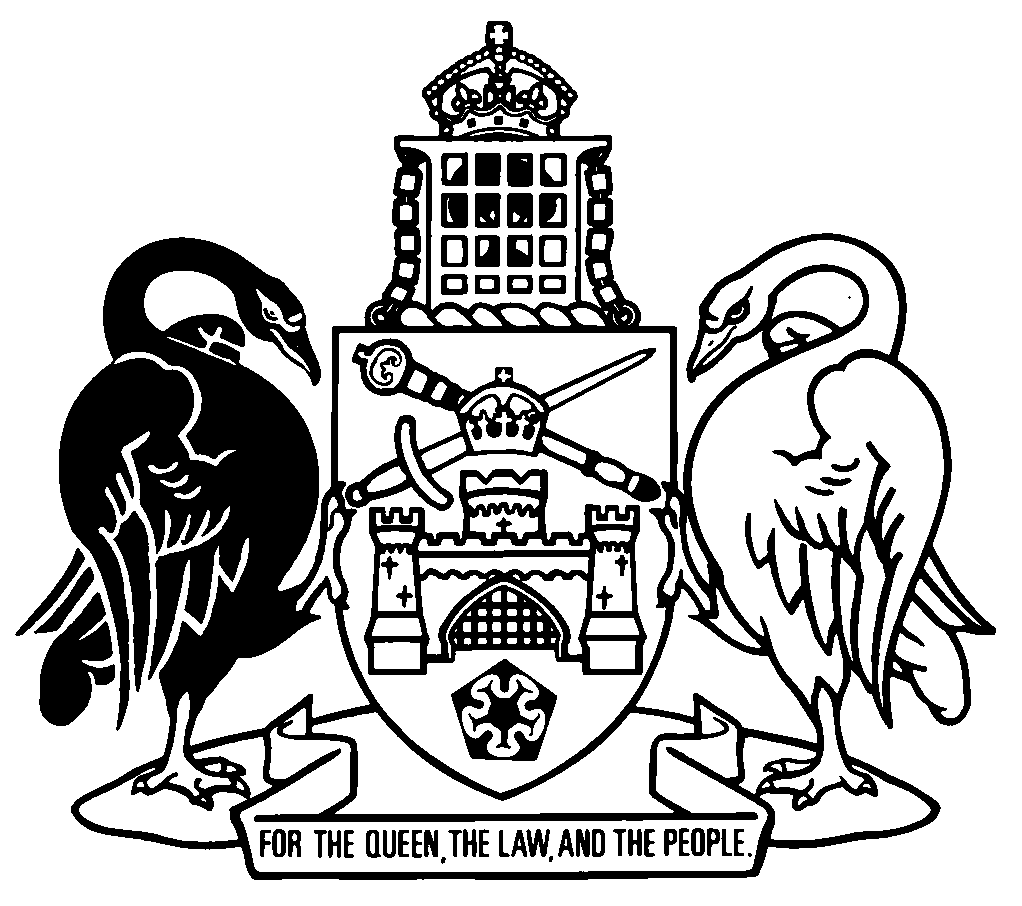 Australian Capital TerritoryCrimes (Sentence Administration) Regulation 2006    SL2006-23made under theCrimes (Sentence Administration) Act 2005Republication No 11Effective:  22 September 2023Republication date: 22 September 2023Last amendment made by A2023-21About this republicationThe republished lawThis is a republication of the Crimes (Sentence Administration) Regulation 2006, made under the Crimes (Sentence Administration) Act 2005 (including any amendment made under the Legislation Act 2001, part 11.3 (Editorial changes)) as in force on 22 September 2023.  It also includes any commencement, amendment, repeal or expiry affecting this republished law to 22 September 2023.  The legislation history and amendment history of the republished law are set out in endnotes 3 and 4. Kinds of republicationsThe Parliamentary Counsel’s Office prepares 2 kinds of republications of ACT laws (see the ACT legislation register at www.legislation.act.gov.au):authorised republications to which the Legislation Act 2001 appliesunauthorised republications.The status of this republication appears on the bottom of each page.Editorial changesThe Legislation Act 2001, part 11.3 authorises the Parliamentary Counsel to make editorial amendments and other changes of a formal nature when preparing a law for republication.  Editorial changes do not change the effect of the law, but have effect as if they had been made by an Act commencing on the republication date (see Legislation Act 2001, s 115 and s 117).  The changes are made if the Parliamentary Counsel considers they are desirable to bring the law into line, or more closely into line, with current legislative drafting practice.  This republication includes amendments made under part 11.3 (see endnote 1).Uncommenced provisions and amendmentsIf a provision of the republished law has not commenced, the symbol  U  appears immediately before the provision heading.  Any uncommenced amendments that affect this republished law are accessible on the ACT legislation register (www.legislation.act.gov.au). For more information, see the home page for this law on the register.ModificationsIf a provision of the republished law is affected by a current modification, the symbol  M  appears immediately before the provision heading.  The text of the modifying provision appears in the endnotes.  For the legal status of modifications, see the Legislation Act 2001, section 95.PenaltiesAt the republication date, the value of a penalty unit for an offence against this law is $160 for an individual and $810 for a corporation (see Legislation Act 2001, s 133).Australian Capital TerritoryCrimes (Sentence Administration) Regulation 2006made under theCrimes (Sentence Administration) Act 2005Contents	Page	1	Name of regulation	2	2	Dictionary	2	3	Notes	2	4	Parole order—core conditions—Act, s 137 (1) (f)	2	5	Community-based sentence transfer—participating jurisdictions—Act, s 265 (3)	3Dictionary		4Endnotes		5	1	About the endnotes	5	2	Abbreviation key	5	3	Legislation history	6	4	Amendment history	7	5	Earlier republications	8Australian Capital TerritoryCrimes (Sentence Administration) Regulation 2006     made under theCrimes (Sentence Administration) Act 20051	Name of regulationThis regulation is the Crimes (Sentence Administration) Regulation 2006.2	DictionaryThe dictionary at the end of this regulation is part of this regulation.Note 1	The dictionary at the end of this regulation defines certain terms used in this regulation, and includes references (signpost definitions) to other terms defined elsewhere.	For example, the signpost definition ‘medicine—see the Medicines, Poisons and Therapeutic Goods Act 2008, section 11.’ means that the term ‘medicine’ is defined in that section and the definition applies to this regulation.Note 2	A definition in the dictionary (including a signpost definition) applies to the entire regulation unless the definition, or another provision of the regulation, provides otherwise or the contrary intention otherwise appears (see Legislation Act, s 155 and s 156 (1)).3	NotesA note included in this regulation is explanatory and is not part of this regulation.Note	See the Legislation Act, s 127 (1), (4) and (5) for the legal status of notes.4	Parole order—core conditions—Act, s 137 (1) (f)The following conditions are prescribed:	(a)	the offender must live only at premises approved by the director-general; 	(b)	the offender must report to a person at a time and place nominated by the director-general;	(c)	the offender must not use a prohibited substance, or abuse a medicine that is lawfully obtained;	(d)	the offender must authorise each doctor, therapist or counsellor of the offender to give information about the offender to the chief executive;	(e)	the offender must not leave the ACT for longer than 1 day without the prior written permission of the director-general;	(f)	the offender must comply with all conditions to which a permission to leave the ACT is subject;	(g)	the offender must not leave  without the board’s prior written permission;	(h)	the offender must not have possession or control of a firearm, prohibited weapon, prohibited article or offensive weapon;	(i)	the offender must comply with any direction given to the offender by the director-general.Example for par (b)to report to a corrections officer at a correctional centre, or to a person where the offender worksExamples for par (i)directions about any of the following:	associating with particular people	visiting any place, including a particular suburb	obtaining, being available for or keeping employment	attending or taking part in an approved activity or program5	Community-based sentence transfer—participating jurisdictions—Act, s 265 (3)Each State is declared to be a participating jurisdiction.Note	State includes the Northern Territory (see Legislation Act, dict, pt 1).Dictionary(see s 2)Note 1	The Legislation Act contains definitions and other provisions relevant to this regulation.Note 2	For example, the Legislation Act, dict, pt 1, defines the following terms:	ACT	director-general (see s 163)	doctor.Note 3	Terms used in this regulation have the same meaning that they have in the Crimes (Sentence Administration) Act 2005 (see Legislation Act, s 148).  For example, the following terms are defined in the Crimes (Sentence Administration) Act 2005, dict:	board	offender	test sample.firearm—see the Firearms Act 1996, section 6.medicine—see the Medicines, Poisons and Therapeutic Goods Act 2008, section 11.offensive weapon—see the Crimes Act 1900, dictionary.prohibited article—see the Prohibited Weapons Act 1996, section 4B.prohibited substance—see the Medicines, Poisons and Therapeutic Goods Act 2008, section 13.prohibited weapon—see the Prohibited Weapons Act 1996, section 4A.Endnotes1	About the endnotesAmending and modifying laws are annotated in the legislation history and the amendment history.  Current modifications are not included in the republished law but are set out in the endnotes.Not all editorial amendments made under the Legislation Act 2001, part 11.3 are annotated in the amendment history.  Full details of any amendments can be obtained from the Parliamentary Counsel’s Office.Uncommenced amending laws and expiries are listed in the legislation history and the amendment history.  These details are underlined.  Uncommenced provisions and amendments are not included in the republished law but are set out in the last endnote.If all the provisions of the law have been renumbered, a table of renumbered provisions gives details of previous and current numbering.  The endnotes also include a table of earlier republications.2	Abbreviation key3	Legislation historyThis regulation was made as part of the Sentencing Legislation Amendment Act 2006 (see A2006-23, s 5 and sch 4).Crimes (Sentence Administration) Regulation 2006 SL2006-23taken to have been notified LR 18 May 2006 (A2006-23, s 5 (3) (a))s 1 taken to have commenced 18 May 2006 (LA s 75 (1))remainder commenced 2 June 2006 (A2006-23 s 5 (3) (b) and see Crimes (Sentence Administration) Act 2005 A2005-59 s 2, Crimes (Sentencing) Act 2005 A2005-58, s 2 and LA s 79)as amended byCrimes (Sentence Administration) Amendment Regulation 2006 (No 1) SL2006-26notified LR 1 June 2006s 1, s 2 commenced 1 June 2006 (LA s 75 (1))remainder commenced 2 June 2006 (s 2 and see Crimes (Sentencing) Act 2005 A2005-58, s 2 and LA s 79)Crimes (Sentence Administration) Amendment Regulation 2007 (No 1) SL2007-13notified LR 31 May 2007s 1, s 2 commenced 31 May 2007 (LA s 75 (1))remainder commenced 1 June 2007 (s 2)Crimes (Sentence Administration) Amendment Regulation 2007 (No 2) SL2007-34notified LR 19 October 2007s 1, s 2 commenced 19 October 2007 (LA s 75 (1))remainder commenced 20 October 2007 (s 2)Crimes (Sentence Administration) Amendment Regulation 2008 (No 1) SL2008-1notified LR 23 January 2008s 1, s 2 commenced 23 January 2008 (LA s 75 (1))remainder commenced 24 January 2008 (s 2)Firearms Amendment Act 2008 A2008-25 sch 2 pt 2.2notified LR 15 July 2008s 1, s 2 commenced 15 July 2008 (LA s 75 (1))sch 2 amdt 2.4 commenced 15 July 2009 (s 2 (3))sch 2 remainder commenced 15 January 2009 (s 2 (1) and LA s 79)Medicines, Poisons and Therapeutic Goods Act 2008 A2008-26 sch 2 pt 2.5notified LR 14 August 2008s 1, s 2 commenced 14 August 2008 (LA s 75 (1))sch 2 pt 2.5 commenced 14 February 2009 (s 2 and LA s 79)Administrative (One ACT Public Service Miscellaneous Amendments) Act 2011 A2011-22 sch 1 pt 1.45notified LR 30 June 2011s 1, s 2 commenced 30 June 2011 (LA s 75 (1))sch 1 pt 1.45 commenced 1 July 2011 (s 2 (1))Corrections and Sentencing Legislation Amendment Act 2023 A2023-21 pt 4notified LR 21 June 2023s 1, s 2 commenced 21 June 2023 (LA s 75 (1))pt 4 commenced 22 September 2023 (s 2 (2) and CN2023-9)4	Amendment historyDictionarys 2	am A2008-26 amdt 2.8Parole order—core conditions—Act, s 137 (1) (f)s 4	am A2008-26 amdt 2.9; A2011-22 amdt 1.143Community-based sentence transfer—participating jurisdictions—Act, s 265 (3)s 5	ins SL2006-26 s 4	am SL2007-13 s 4	exp 1 August 2007 (s 5 (2))	ins SL2008-1 s 4	sub A2023-21 s 22Transitional—interim custody arrangements—modification of Act, ch 17—Act, s 611 (2)s 6	ins SL2007-34 s 4	exp 18 December 2007 (s 6 (2))Modification of Act, ch 17 (Transitional—interim custody arrangements)sch 1	ins SL2006-26 s 5	am SL2007-13 ss 5-8	exp 1 August 2007 (s 5 (2))Transitional—interim custody arrangementssch 2	ins SL2007-34 s 5	exp 18 December 2007 (s 6 (2))Dictionarydict	am A2011-22 amdt 1.144	def drug of dependence om A2008-26 amdt 2.10	def drugs and poisons standard om A2008-26 amdt 2.10	def firearm sub A2008-25 amdt 2.3	def medicine ins A2008-26 amdt 2.11	def prescribed substance om A2008-26 amdt 2.12	def prohibited article sub A2008-25 amdt 2.4	def prohibited substance sub A2008-26 amdt 2.13	def prohibited weapon sub A2008-25 amdt 2.45	Earlier republicationsSome earlier republications were not numbered. The number in column 1 refers to the publication order.  Since 12 September 2001 every authorised republication has been published in electronic pdf format on the ACT legislation register.  A selection of authorised republications have also been published in printed format. These republications are marked with an asterisk (*) in column 1.  Electronic and printed versions of an authorised republication are identical. ©  Australian Capital Territory 2023A = ActNI = Notifiable instrumentAF = Approved formo = orderam = amendedom = omitted/repealedamdt = amendmentord = ordinanceAR = Assembly resolutionorig = originalch = chapterpar = paragraph/subparagraphCN = Commencement noticepres = presentdef = definitionprev = previousDI = Disallowable instrument(prev...) = previouslydict = dictionarypt = partdisallowed = disallowed by the Legislative r = rule/subruleAssemblyreloc = relocateddiv = divisionrenum = renumberedexp = expires/expiredR[X] = Republication NoGaz = gazetteRI = reissuehdg = headings = section/subsectionIA = Interpretation Act 1967sch = scheduleins = inserted/addedsdiv = subdivisionLA = Legislation Act 2001SL = Subordinate lawLR = legislation registersub = substitutedLRA = Legislation (Republication) Act 1996underlining = whole or part not commencedmod = modified/modificationor to be expiredRepublication No and dateEffectiveLast amendment made byRepublication forR1
2 June 20062 June 2006–
31 May 2007SL2006-26new regulation and amendments by SL2006-26R2
1 June 20071 June 2007–
31 July 2007SL2007-13amendments by SL2007-13R3
1 Aug 20071 Aug 2007–
19 Oct 2007SL2007-13commenced expiryR4
20 Oct 200720 Oct 2007–
18 Dec 2007SL2007-34amendments by SL2007-34R5
19 Dec 200719 Dec 2007–
23 Jan 2008SL2007-34commenced expiryR6
24 Jan 200824 Jan 2008–
14 Jan 2009SL2008-1amendments by SL2008-1R7
15 Jan 200915 Jan 2009–
13 Feb 2009A2008-26amendments by A2008-25R8
14 Feb 200914 Feb 2009–
14 July 2009A2008-26amendments by A2008-26R9
15 July 200915 July 2009–
30 June 2011A2008-26amendments by A2008-25R10
1 July 20111 July 2011–
21 Sept 2023A2011-22amendments by A2011-22